Администрация муниципального образования «Город Астрахань»ПОСТАНОВЛЕНИЕ27 апреля 2022 года № 111«О внесении изменении в постановление администрации муниципального образования «Город Астрахань» от 14.09.2021 № 300»В соответствии с Федеральным законом «Об общих принципах организации местного самоуправления в Российской Федерации», Уставом муниципального образования «Город Астрахань», Положением об управлении образования администрации муниципального образования «Город Астрахань», утвержденным решением Городской Думы муниципального образования «Город Астрахань» от 16.06.2016 № 66, с изменениями, внесенными решениями Городской Думы муниципального образования «Город Астрахань» от 19.12.2016 № 186, от 29.01.2019 № 8, от 27.07.2021 №60, ПОСТАНОВЛЯЮ:1. Внести в постановление администрации муниципального образования «Город Астрахань» от 14.09.2021 № 300 «Об утверждении структуры и положений об отделах аппарата управления образования администрации муниципального образования «Город Астрахань» (далее - постановление) следующие изменения:1.1. Структуру управления образования администрации муниципального образования «Город Астрахань», утвержденную постановлением, изложить в новой редакции согласно приложению 1 к настоящему постановлению администрации муниципального образования «Город Астрахань».1.2. Положение об отделе дополнительного образования в области физической культуры и спорта управления образования администрации муниципального образования «Город Астрахань», утвержденное постановлением, изложить в новой редакции согласно приложению 2 к настоящему постановлению администрации муниципального образования «Город Астрахань».2. Управлению информационной политики администрации муниципального образования «Город Астрахань» разместить настоящее постановление администрации муниципального образования «Город Астрахань» на официальном сайте администрации муниципального образования «Город Астрахань».3. Управлению контроля и документооборота администрации муниципального образования «Город Астрахань» внести соответствующие изменения в поисково-справочную систему правовых актов администрации муниципального образования «Город Астрахань».Глава муниципального образования «Город Астрахань» М.Н. Пермякова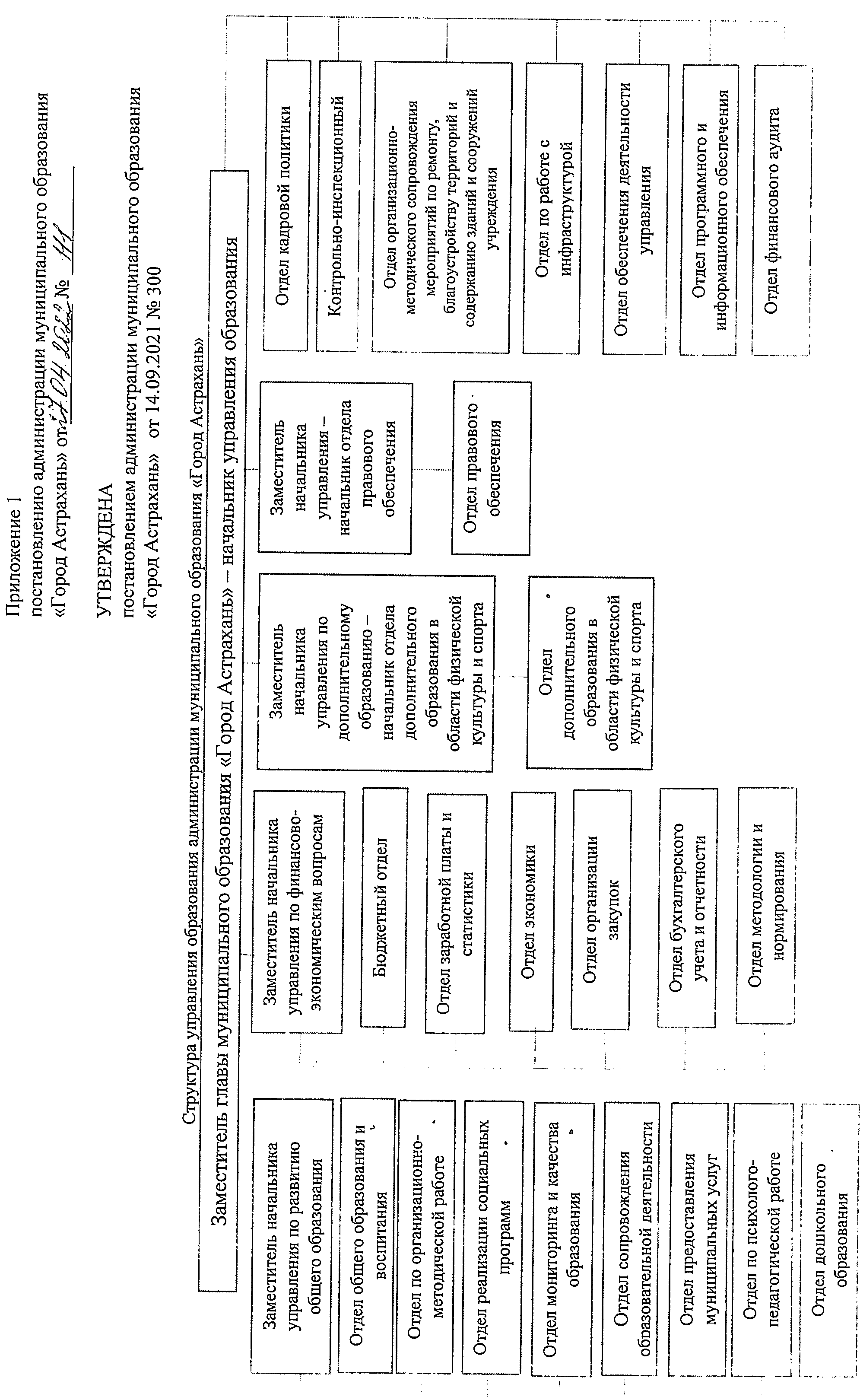 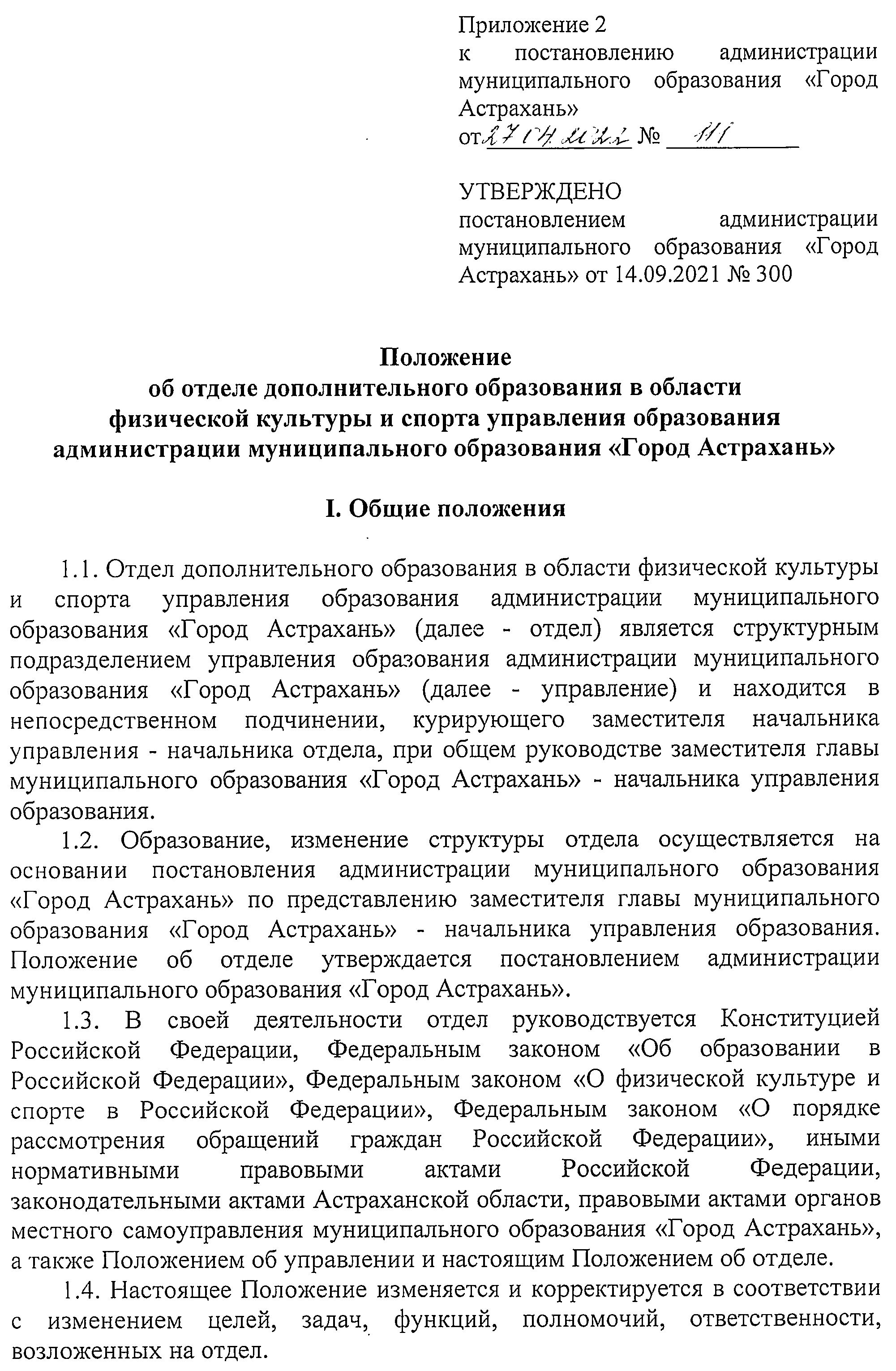 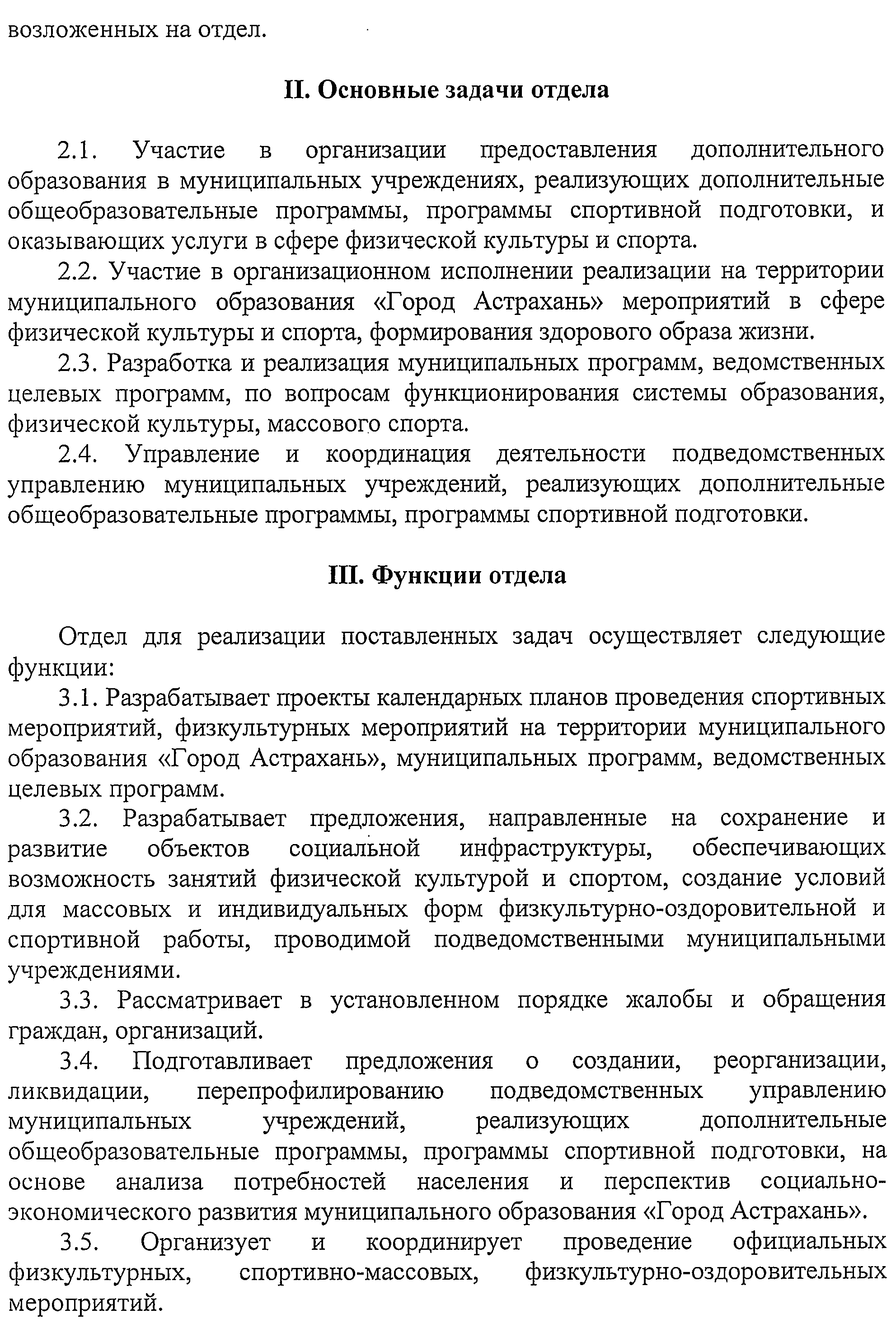 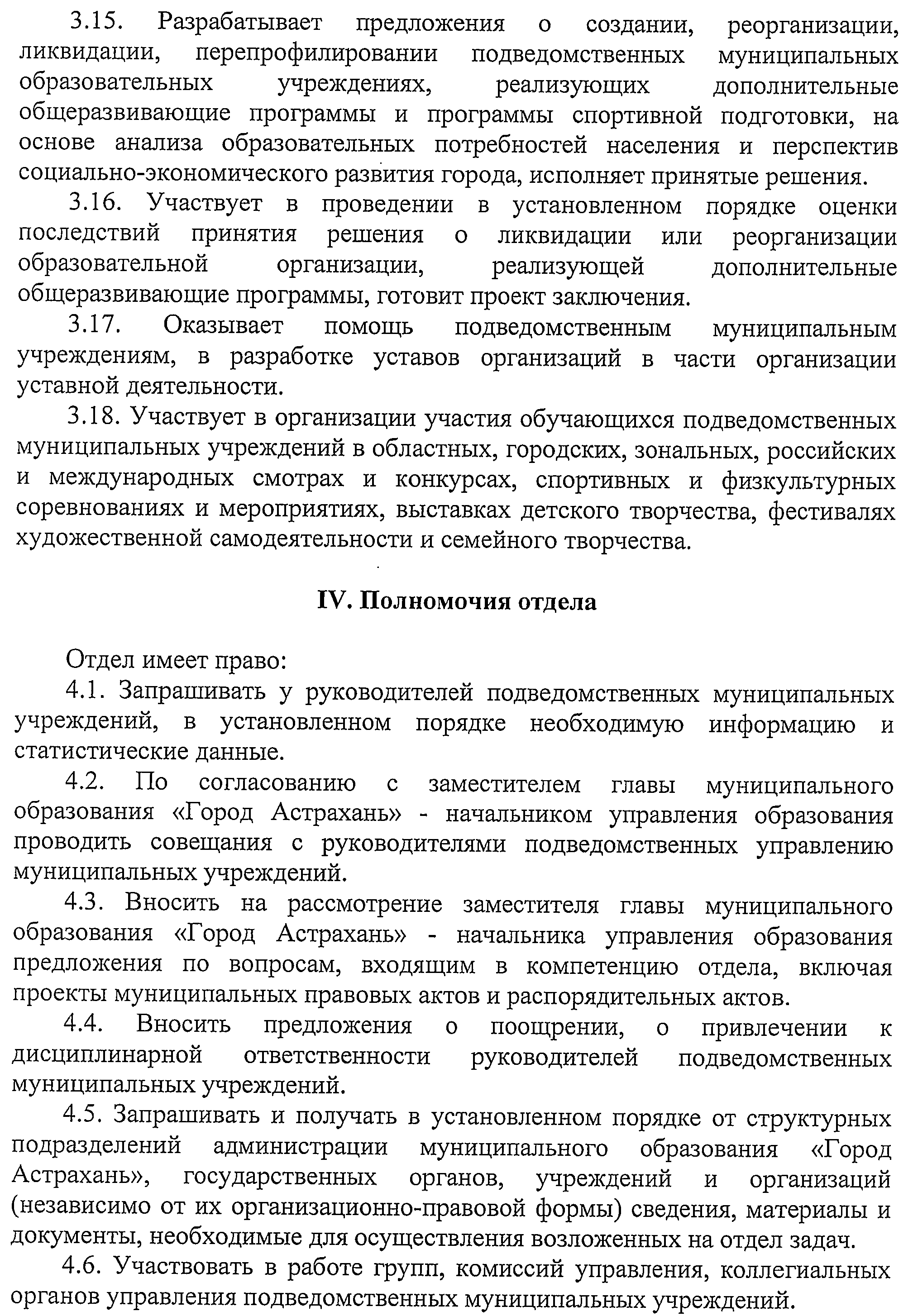 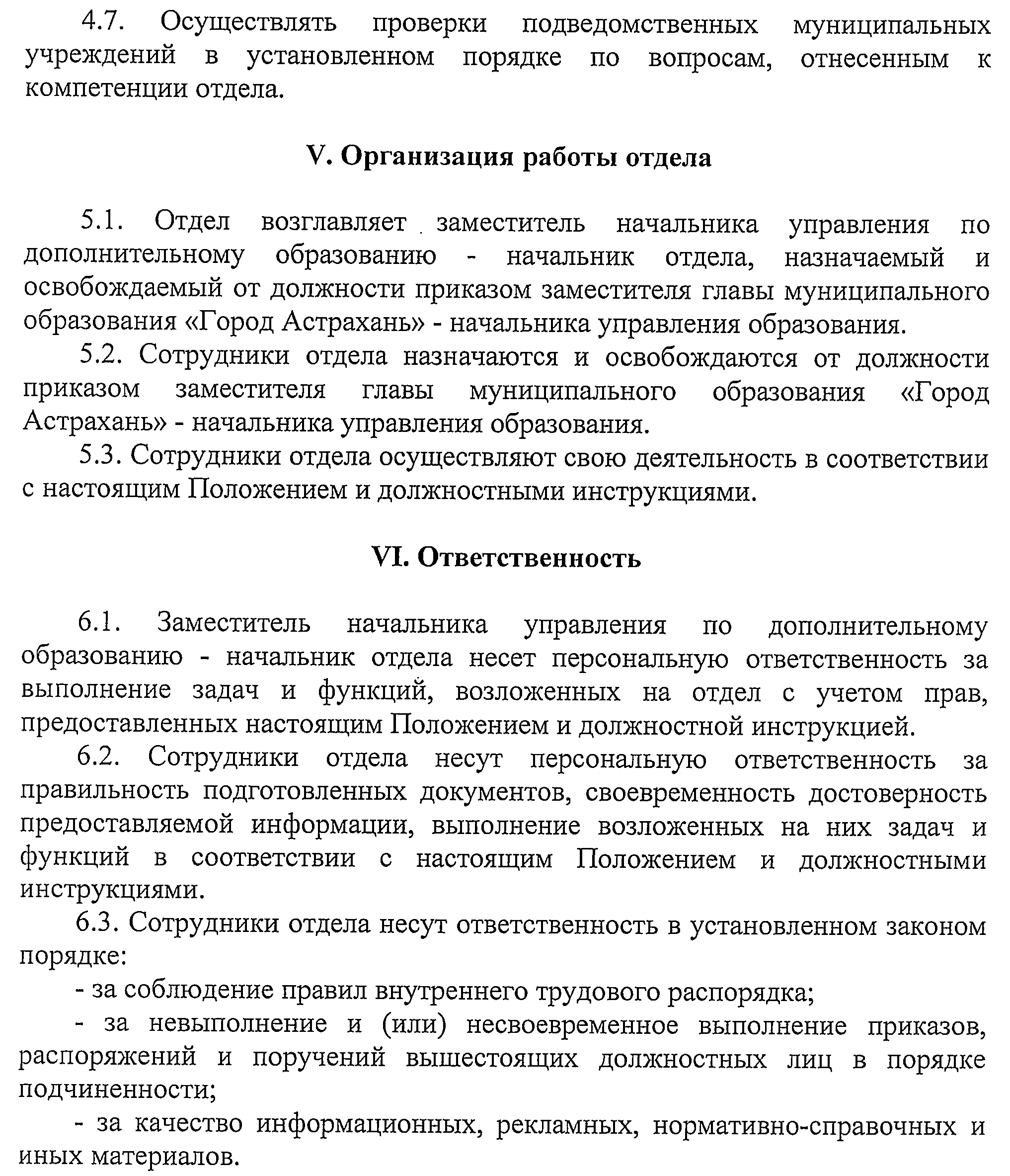 